 We Can! Book 2 Unit 3: Things We Do 1. Read, listen and number in the correct order. 2. Match pictures and words. Write.   dress	tiger	truck	tape		wing		ring	   bus		duck	    doll	3. Listen and match pictures and sentences. Number the sentences. __ He’s watching TV.__ He’s playing football. __ He’s doing his homework. __ He’s doing karate. __ He’s playing computer games. __ He’s eating snacks. 3. Check √ bl or pl. Then write. 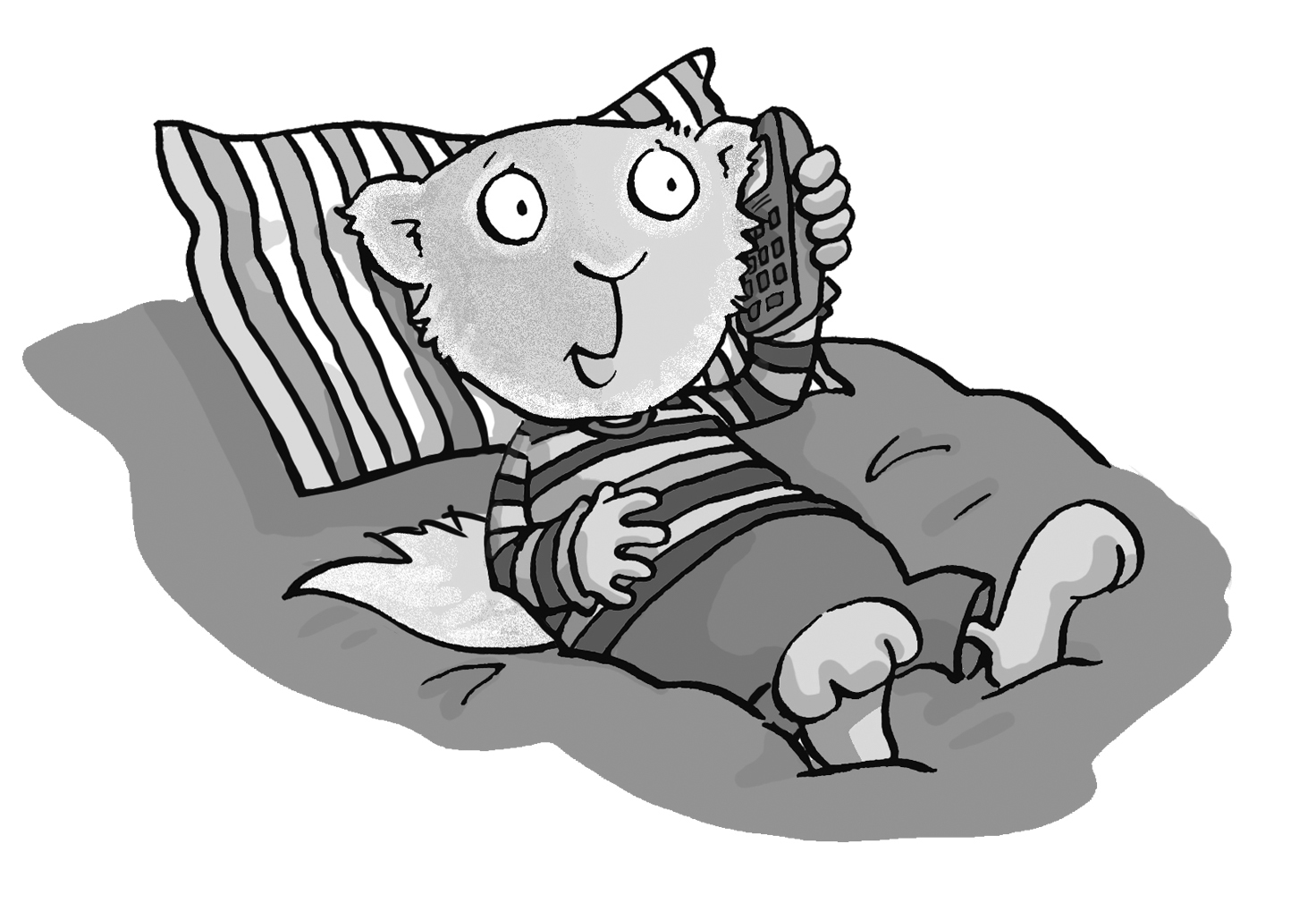 __ What’s your dad doing?  __ Speaking.__ What are you doing? __ Hello. Can I speak to Joe?__ I’m doing my homework. __ He’s watching TV.   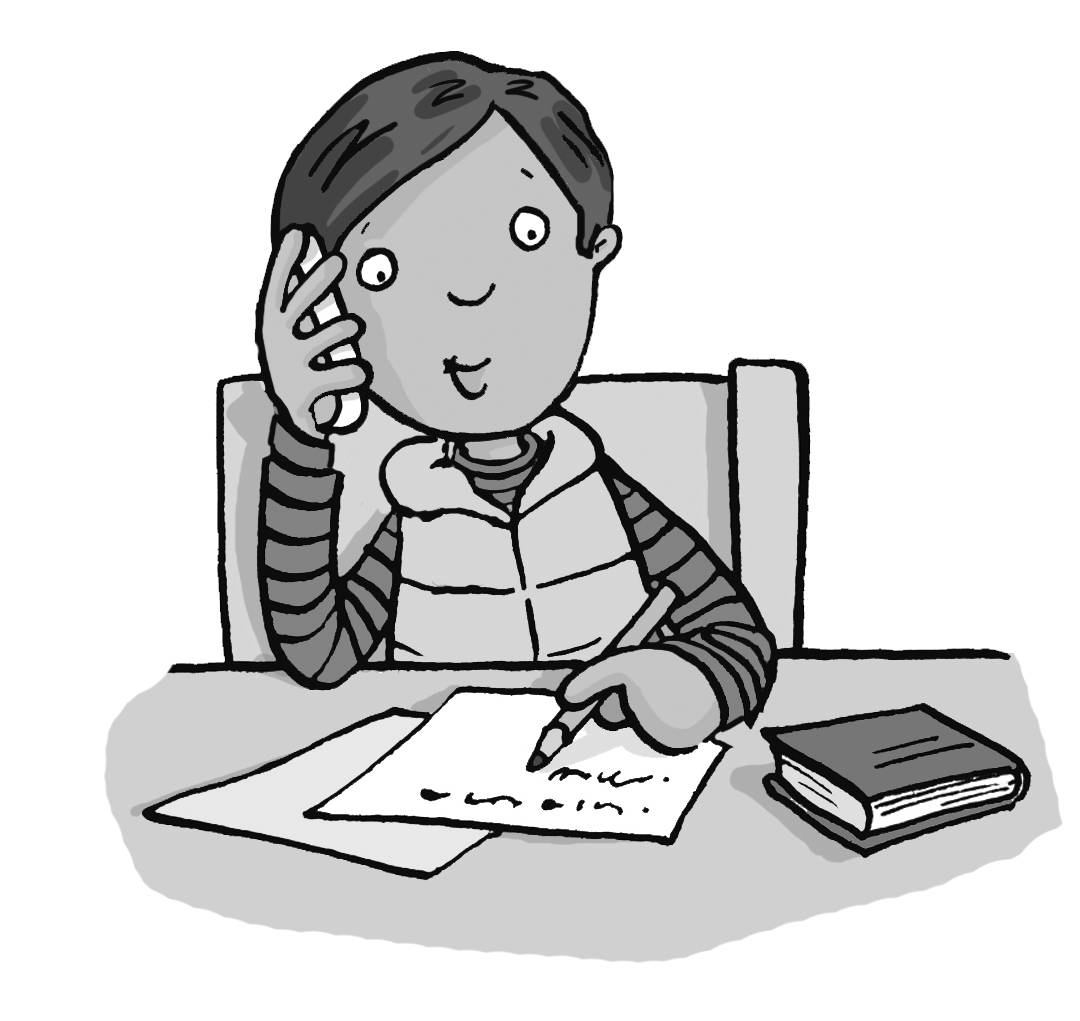 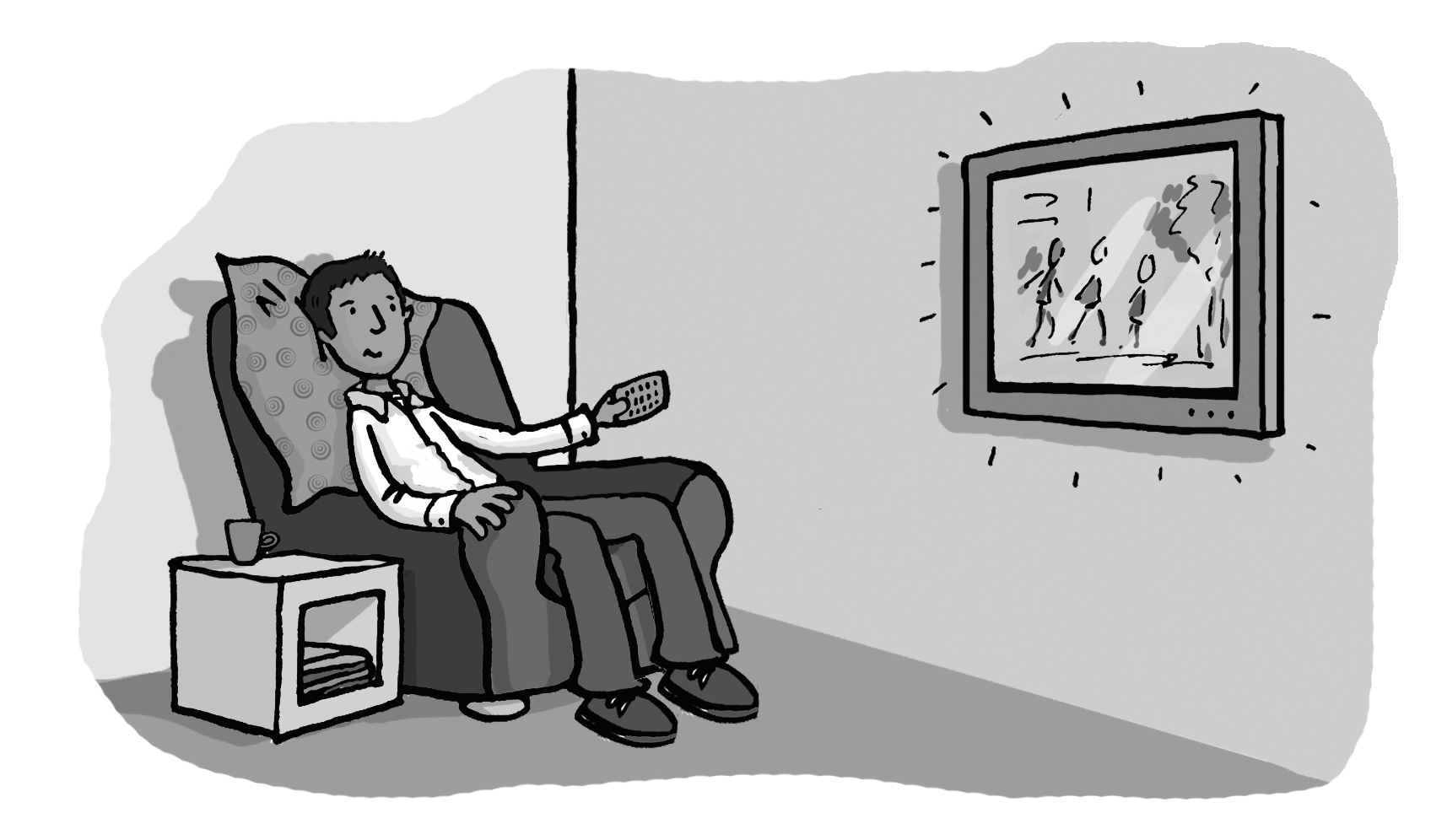 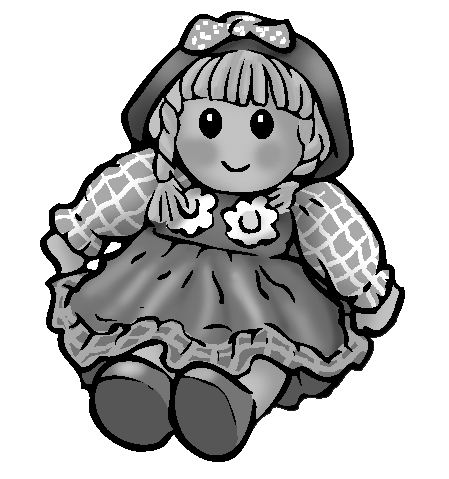 ______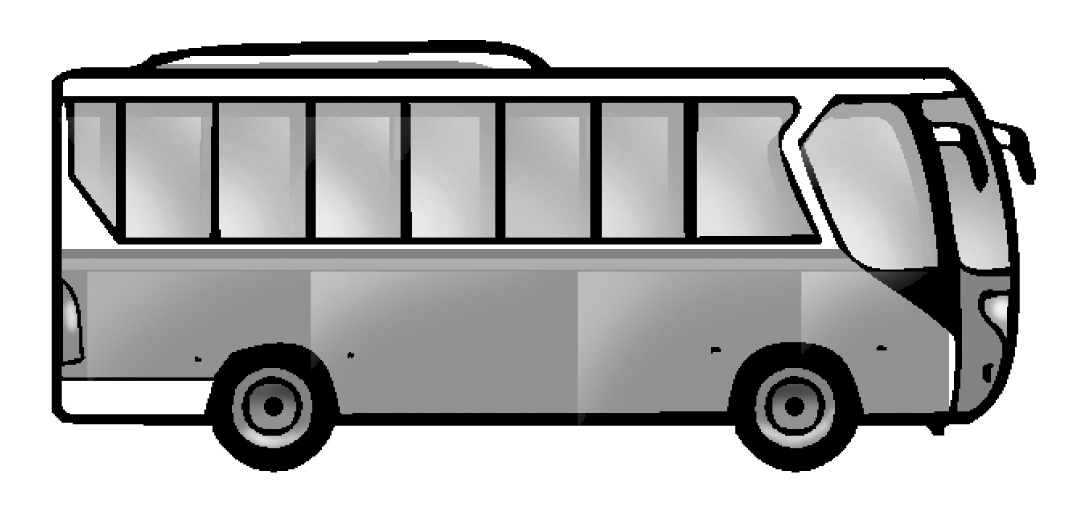 ______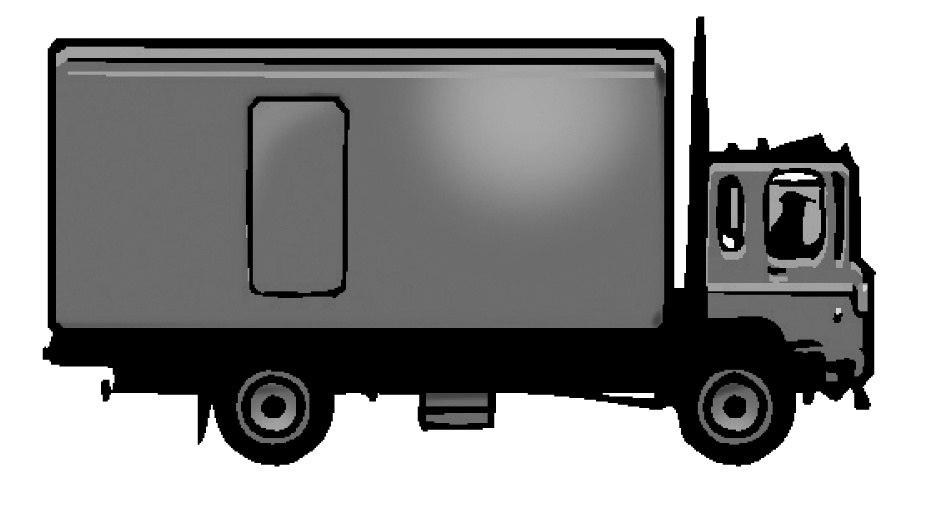 ______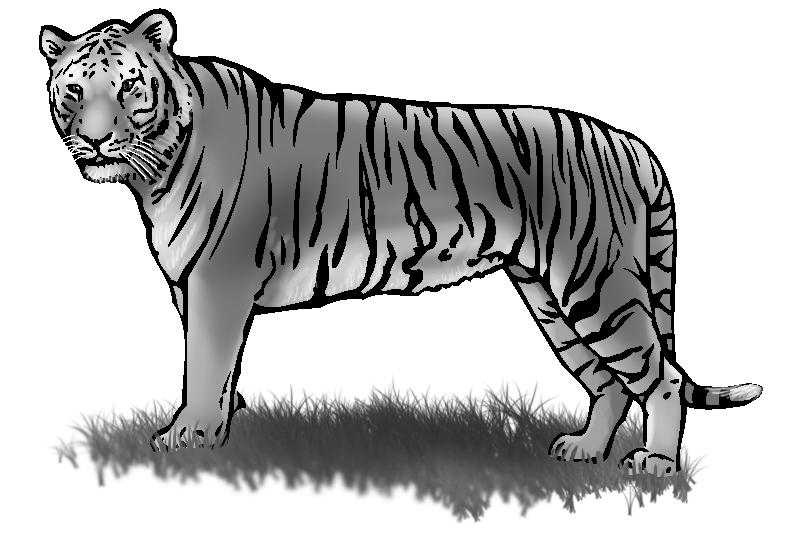 ______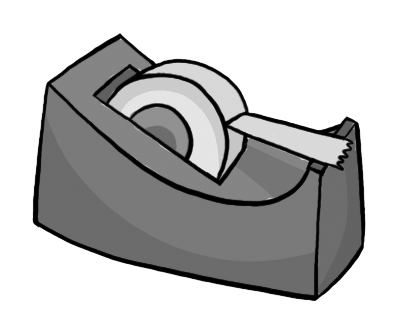 ______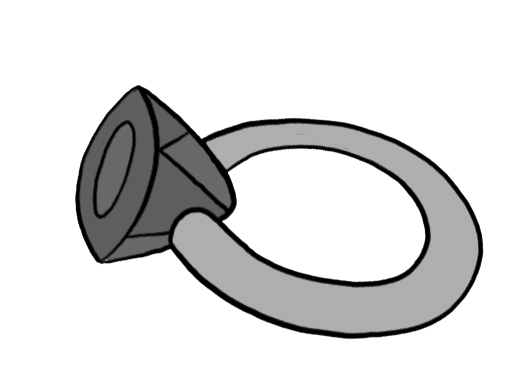 ______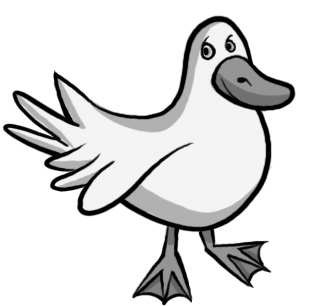 ______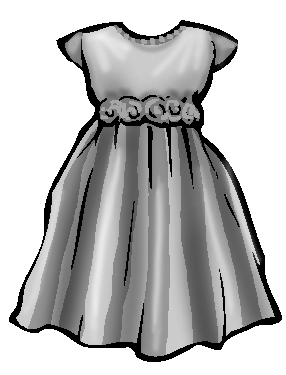 ______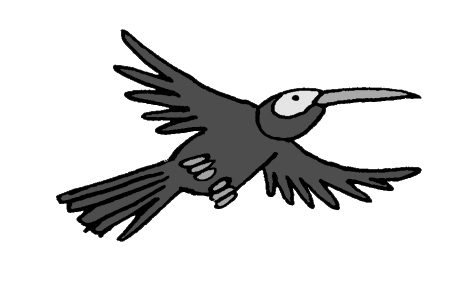 ______1 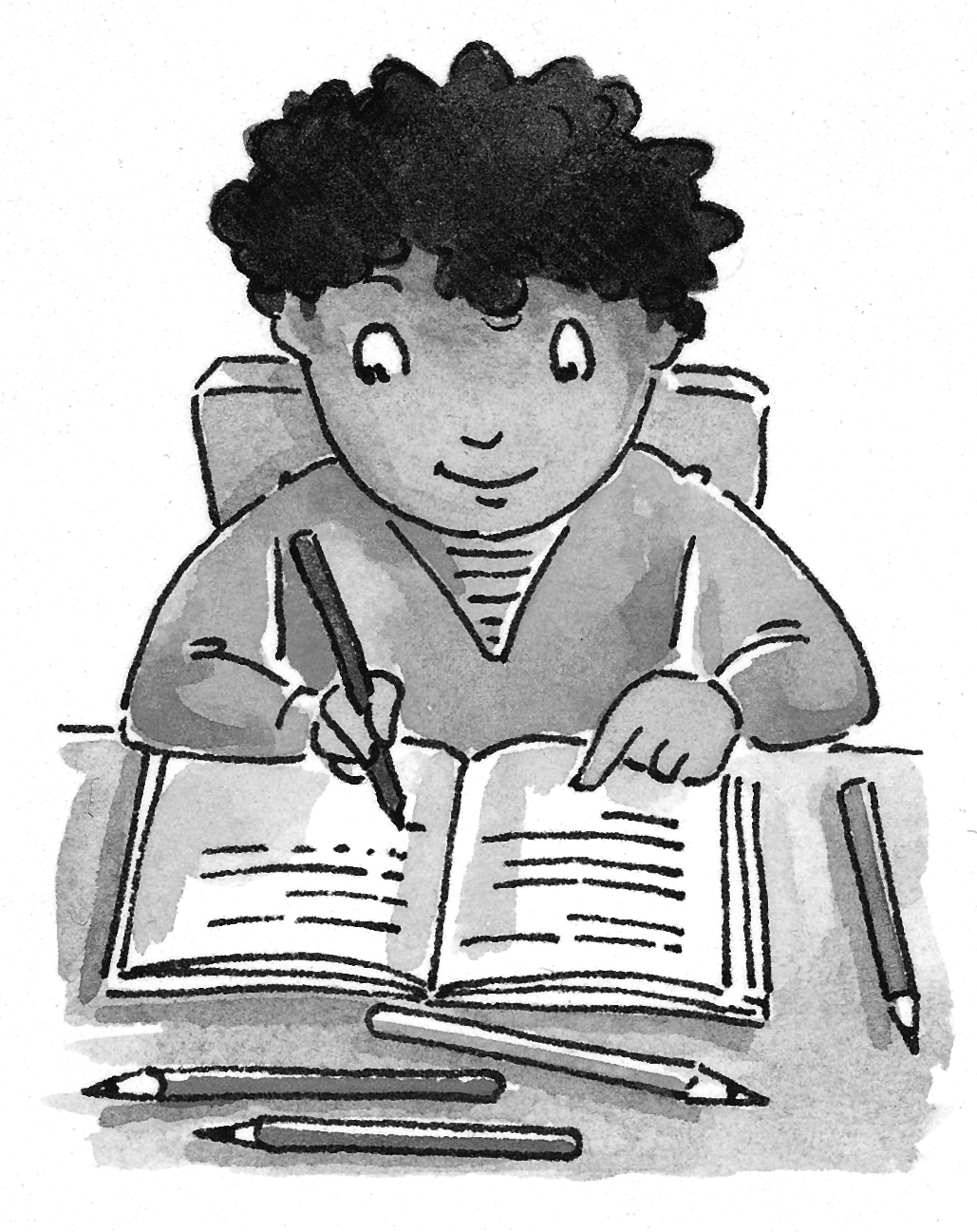 2 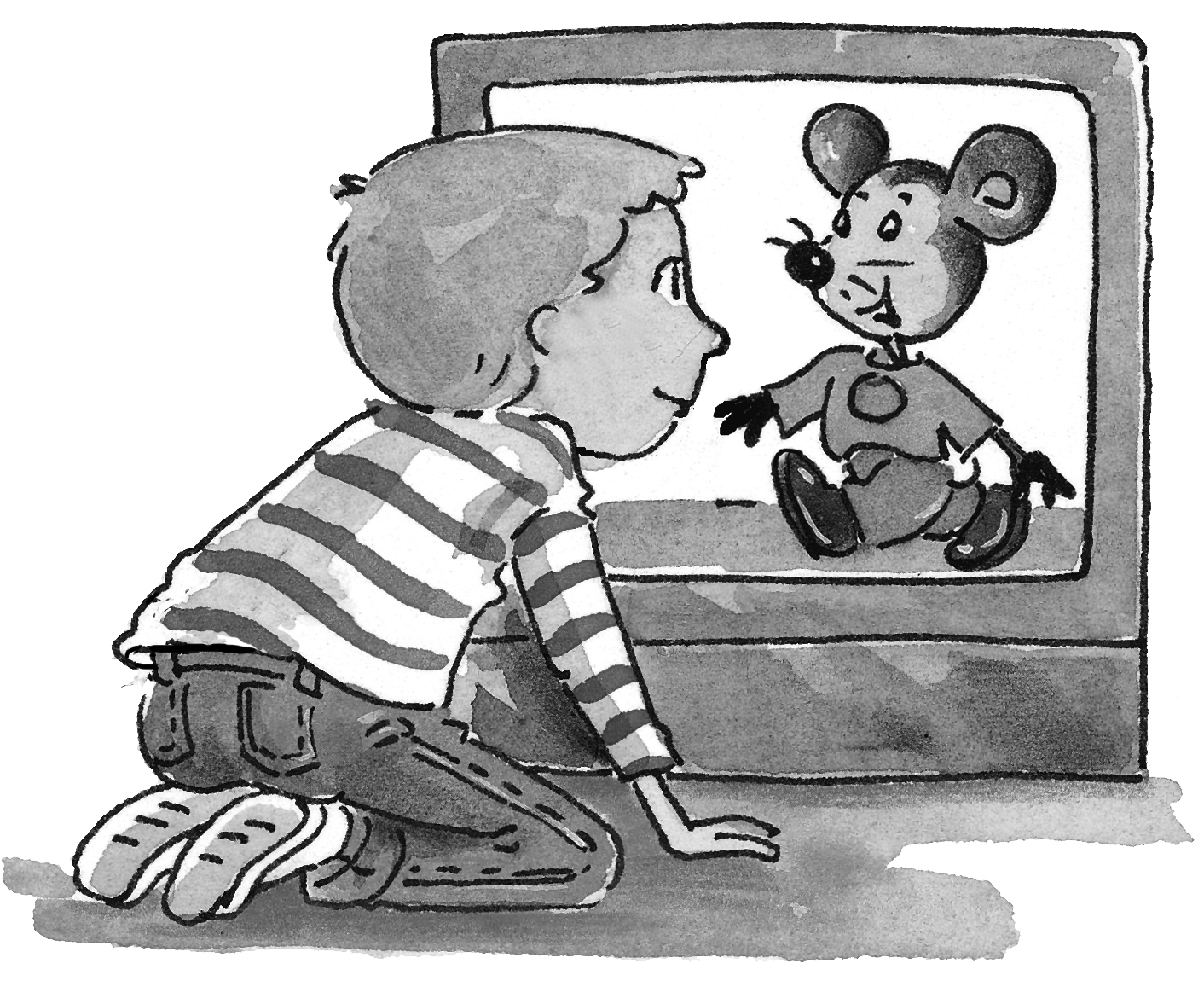 3 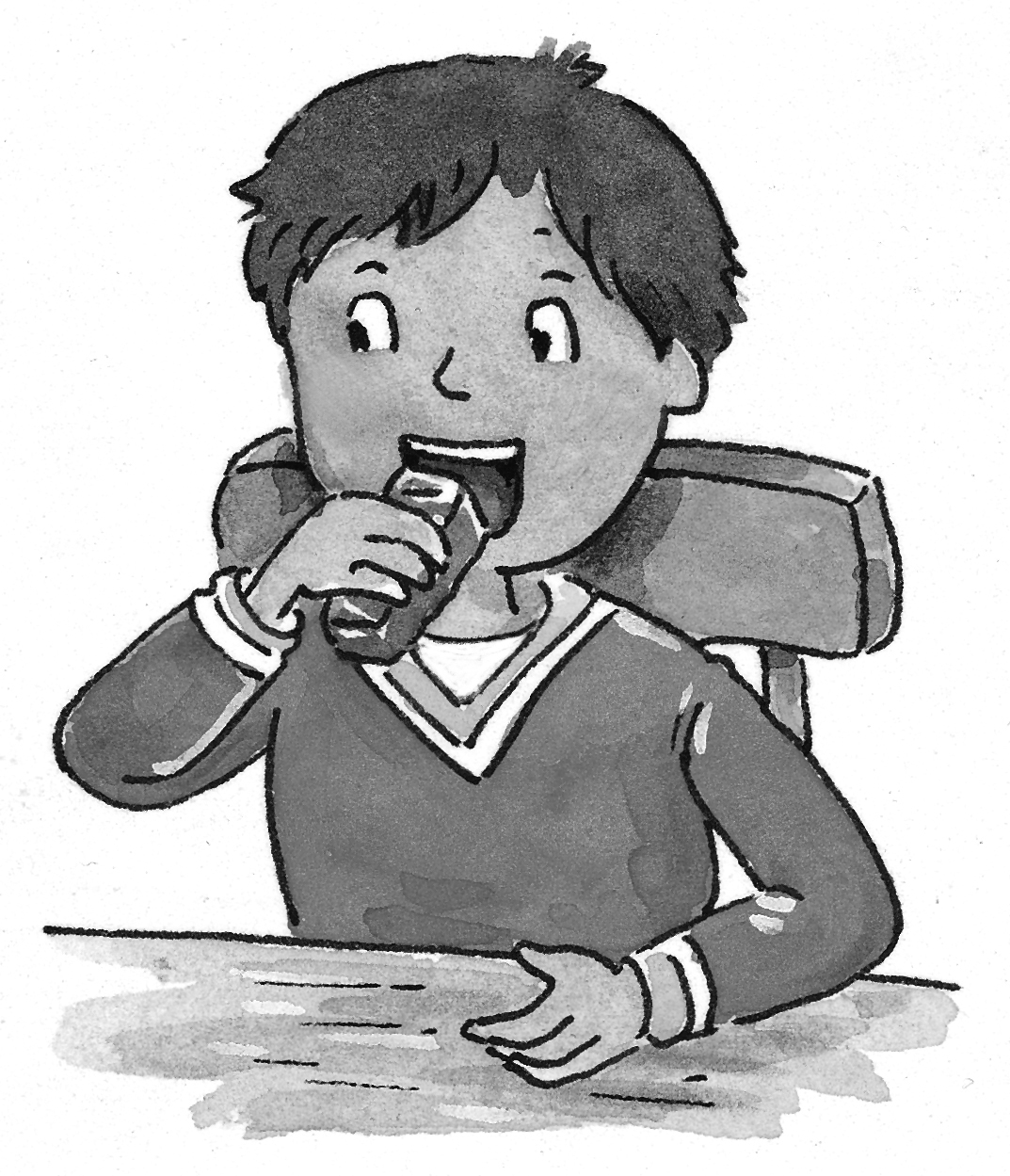 4 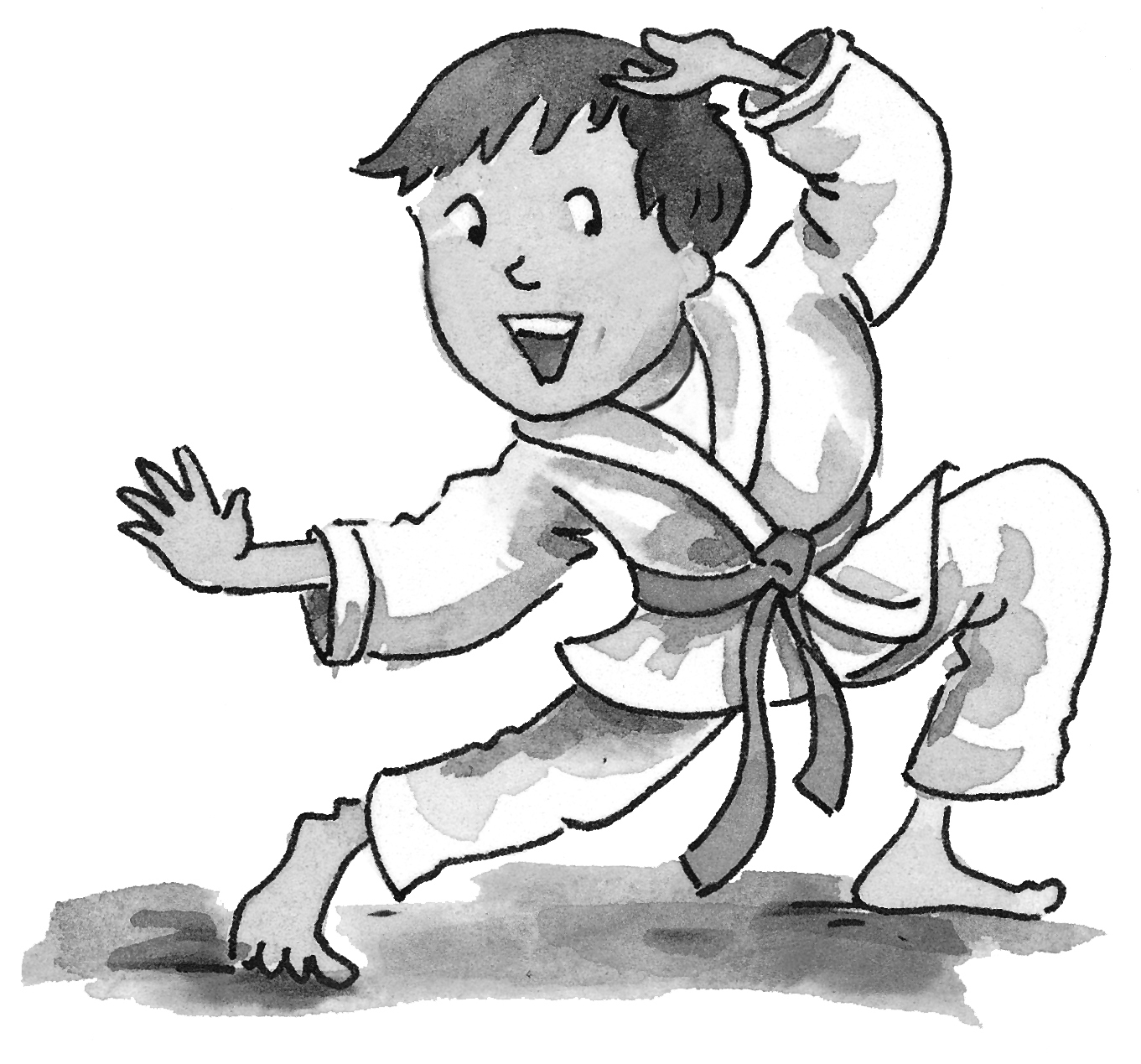   5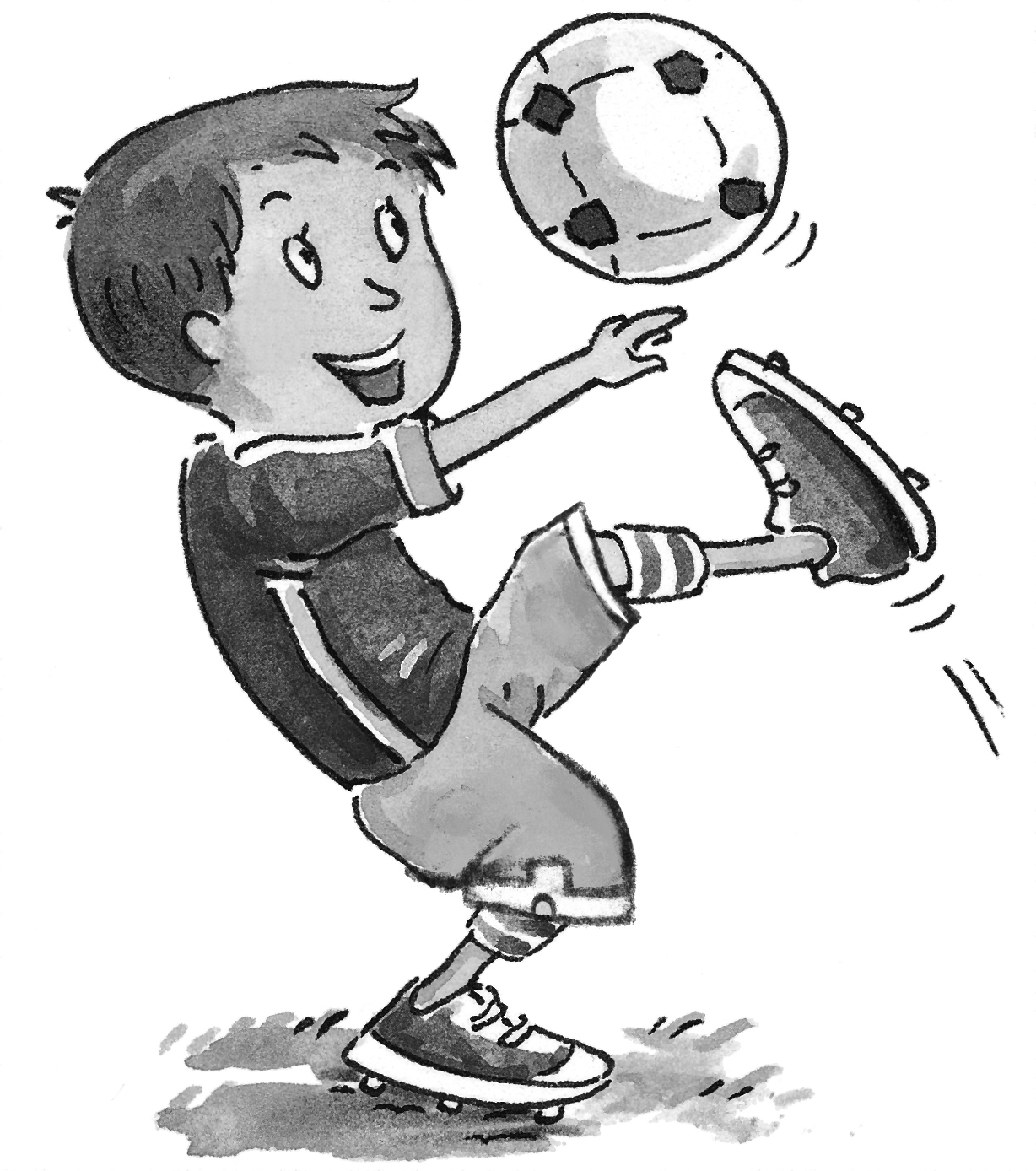  6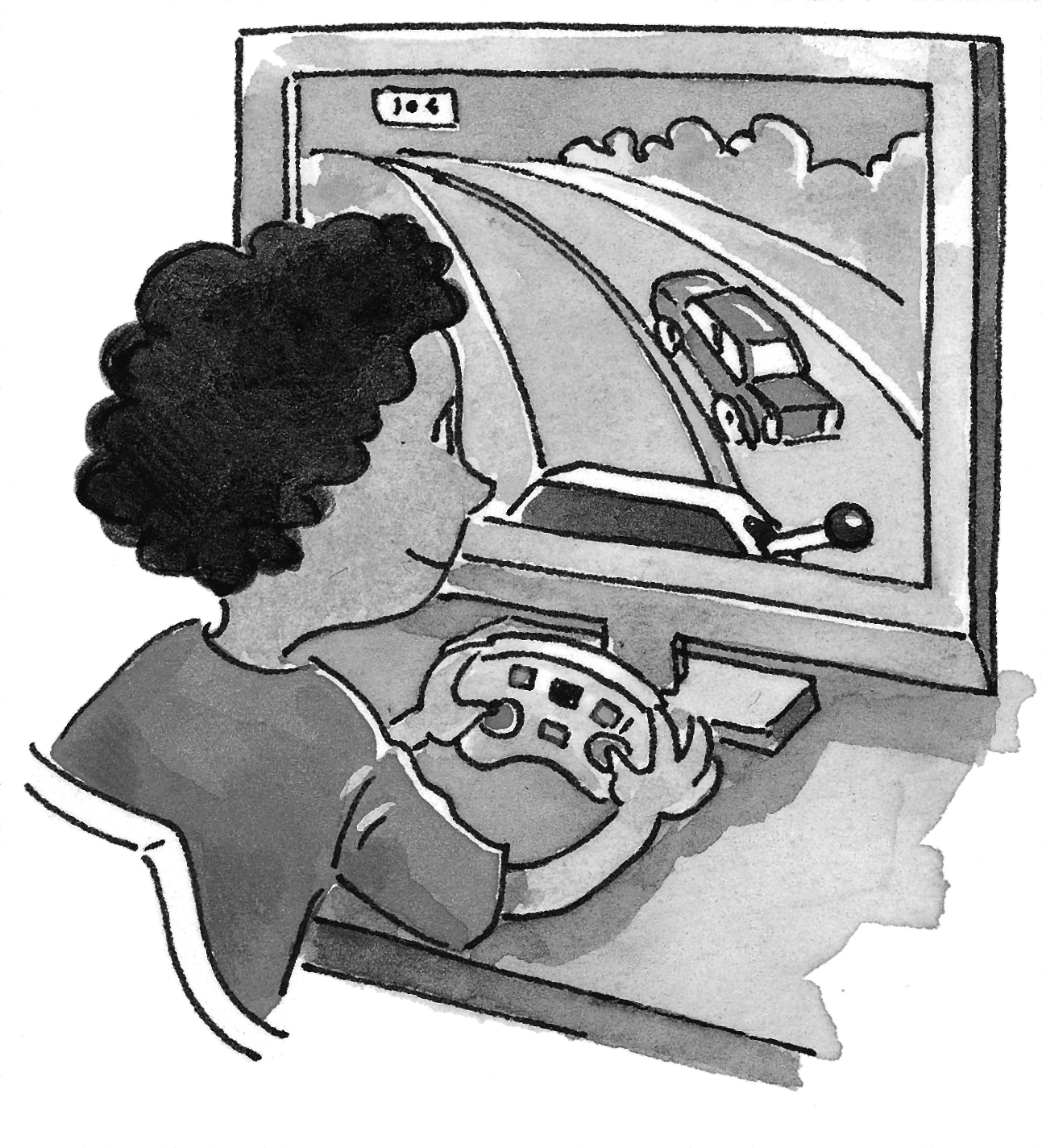 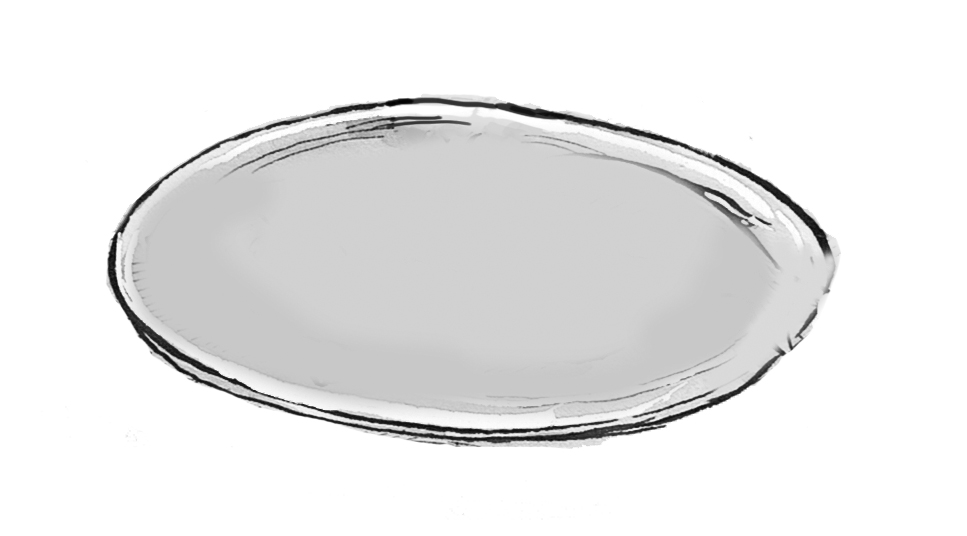 bl      pl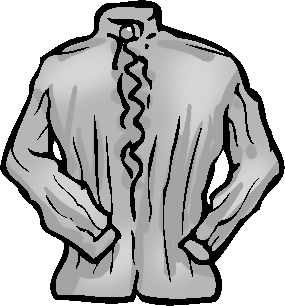 bl      pl             __ ate             __ ate              __ ouse              __ ouse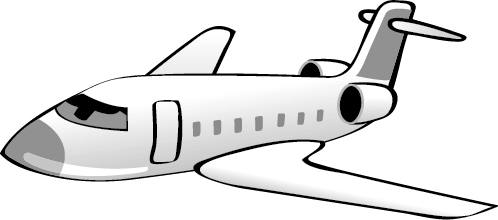 bl      pl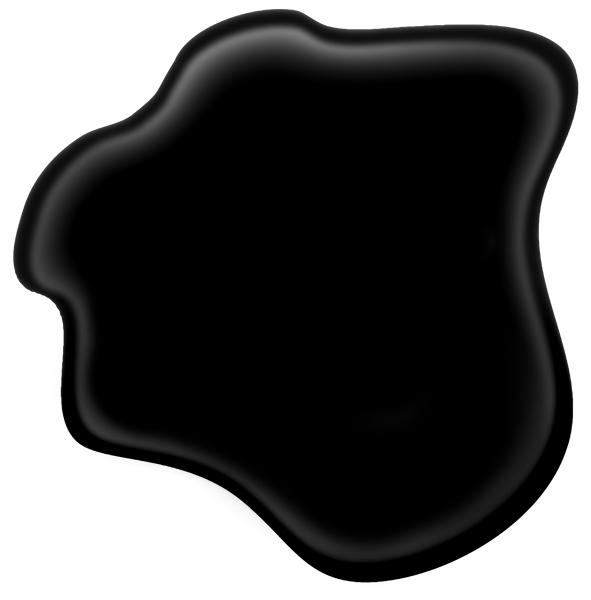 bl      pl                    __ane                    __ane                    __ ack                    __ ack